Príloha č. 1Technická špecifikácia„Oprava ŠKODA 29T FORCITY PLUS č. 01_2023“Typ vozidla:ŠKODA 29T FORCITY PLUSEv. č. 7417Základné parametre vozidla:Dĺžka: 32 495 mmŠírka:   2 550 mmVýška:   3 560 mm 
Pohotovostná hmotnosť: 47 415 kgElektrická výzbroj: Škoda electric, trakčné jednotky TJ.3 – trakčný menič s IGBT prvkami, mikroprocesorové riadenie s rekuperáciouMotor: Škoda 1MLU 2945 K/4-VA – trojfázový asynchrónny, chladený kvapalinouVýkon motora: 100 kWPočet motorov / celkový výkon: 6 / 600 kWMaximálna konštrukčná rýchlosť: 75 km/hStručný popis opravy:Článok B – oprava hrubej stavby, výmena poškodených dielov, lepenie nových laminátov, tmelenieČlánok C02 – oprava hrubej stavby, výmena poškodených dielov, lepenie nových laminátov, tmelenieČlánok C01 – oprava hrubej stavby, výmena poškodených dielov, lepenie nových laminátov, tmelenieČlánok D – oprava hrubej stavby, výmena poškodených dielov, lepenie nových laminátov, tmelenieZoznam náhradných dielov a použitého materiálu:Vonkajšie lamináty, vrátane krytov, líšt a zvodov – pre kompletnú opravuObrysové bočné svetloBočné smerové svetloZásterySpotrebný materiál pre opravuNáter laminátovDrobný spojovací materiál, lepidla a tmelyRozpis prác:Oprava	LakovanieLepenie opláštenia hrubej stavby a okienLepenie izolácie a montáž interiéruTechnická kontrolaPrevzatieSkúškaOstatné priame náklady:UbytovanieDoprava a diétyTechnologické posúdenieExterné práceFotodokumentácia: 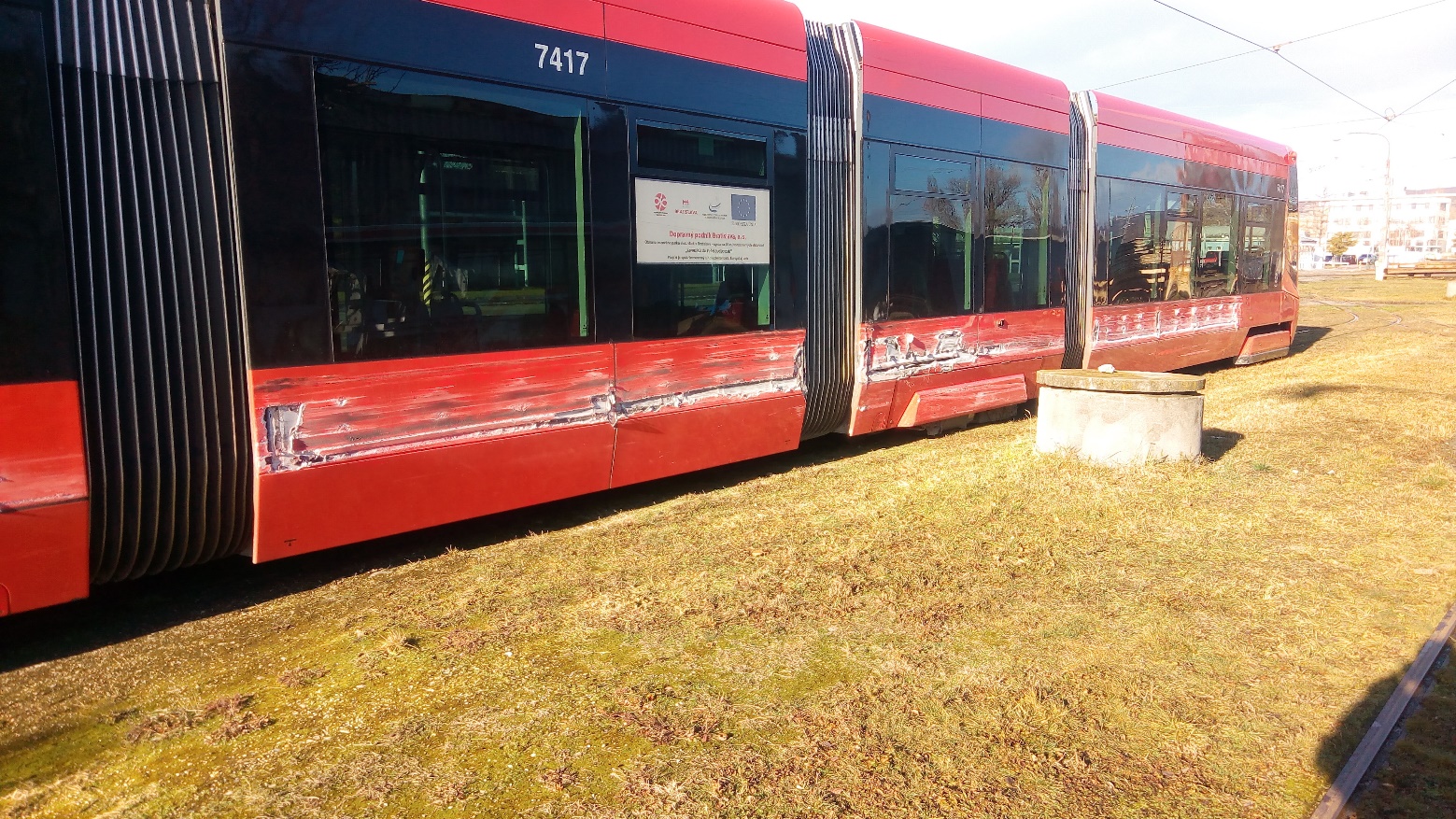 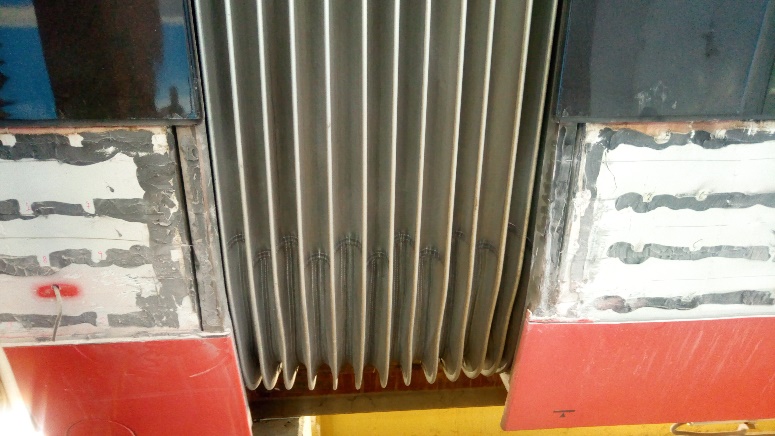 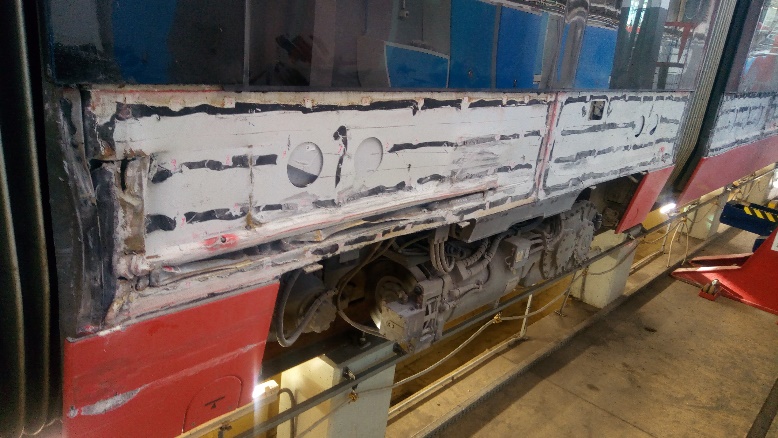 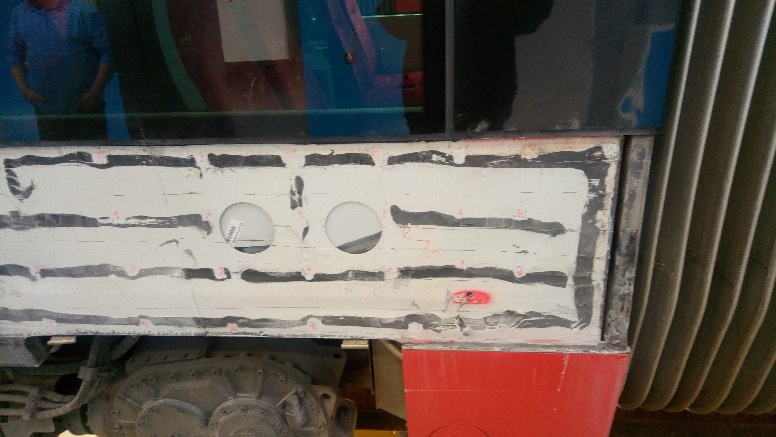 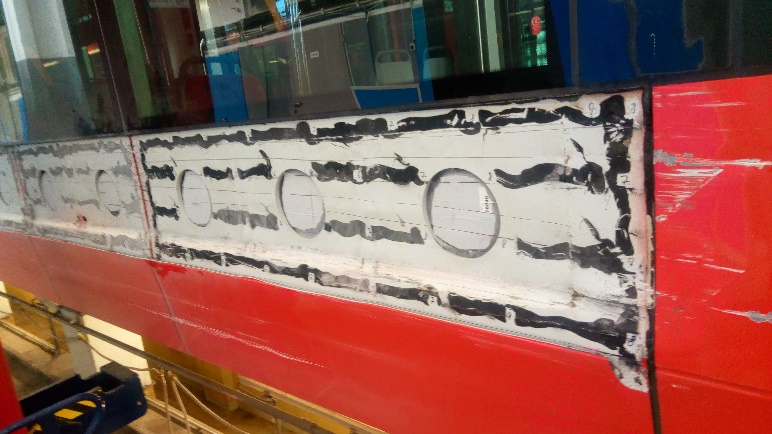 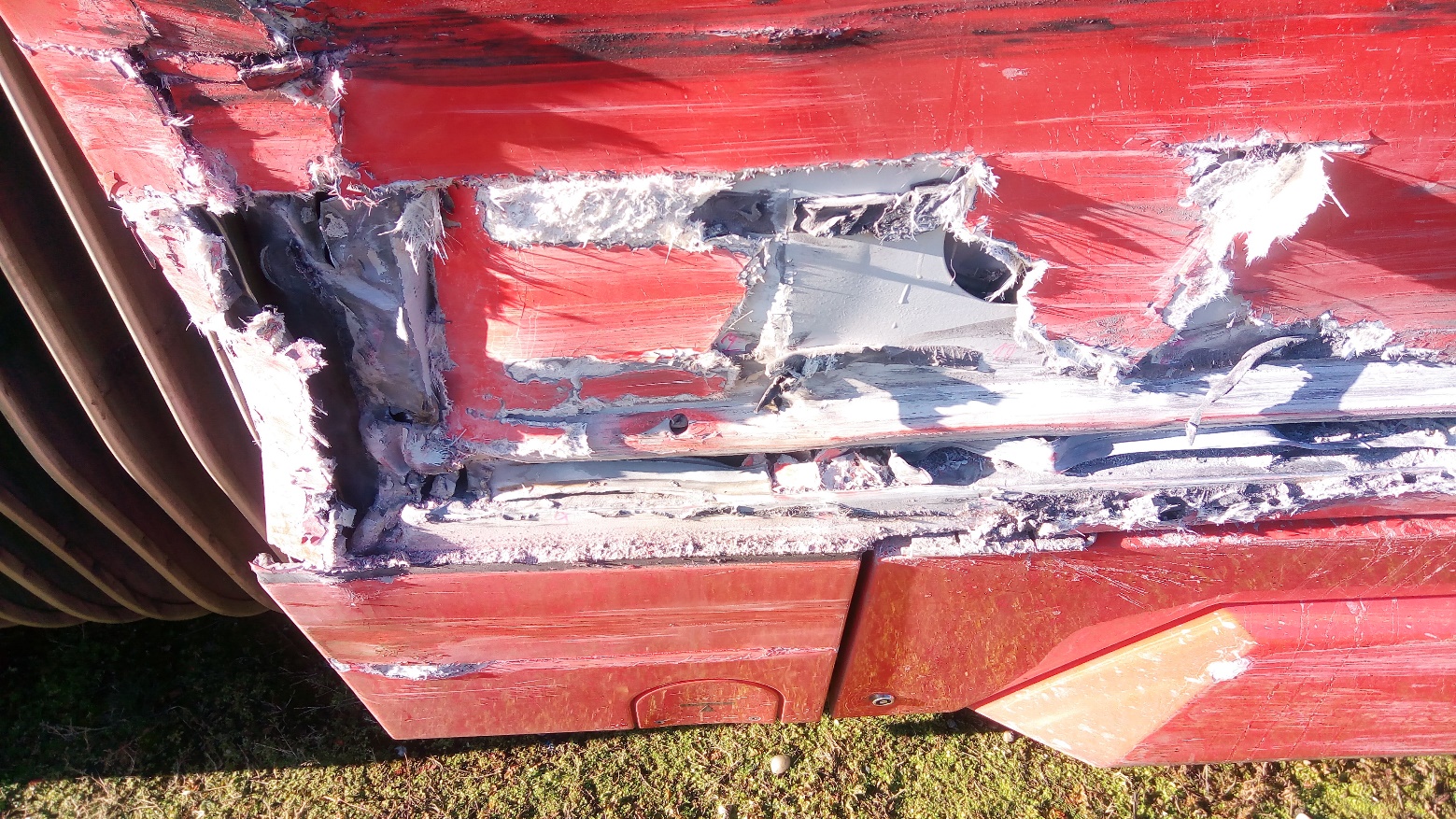 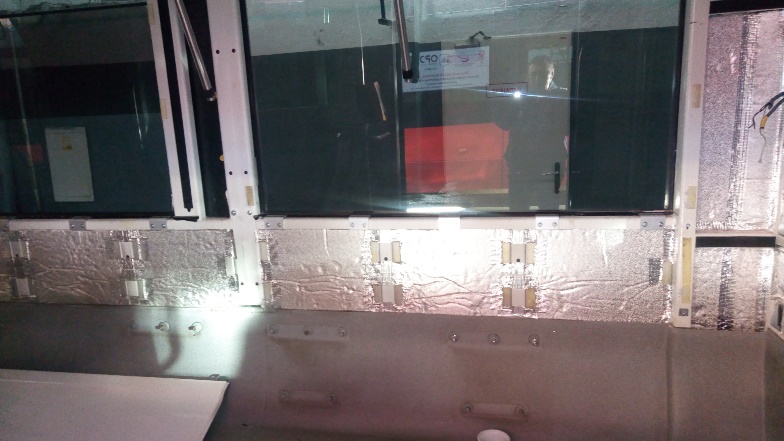 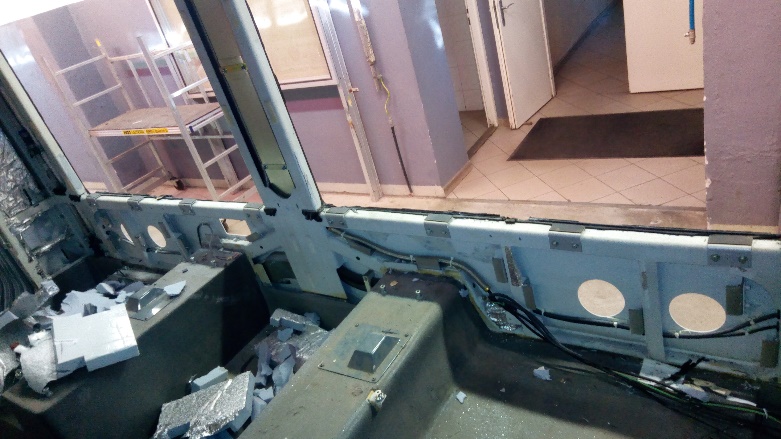 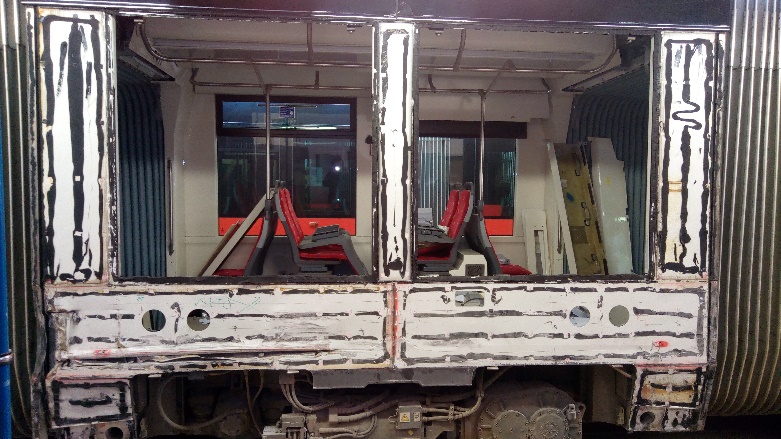 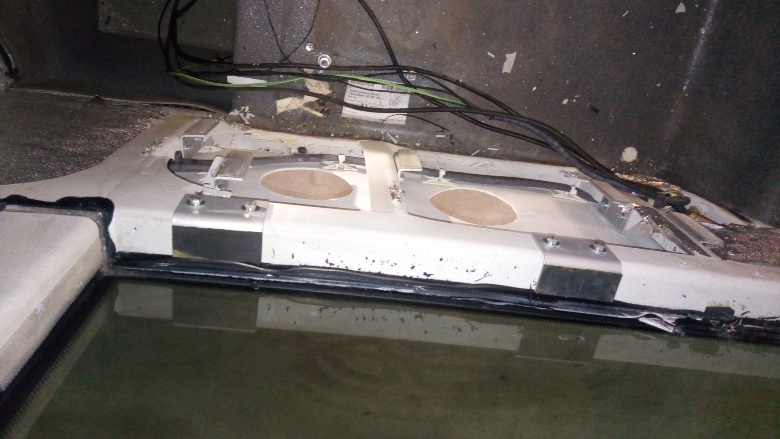 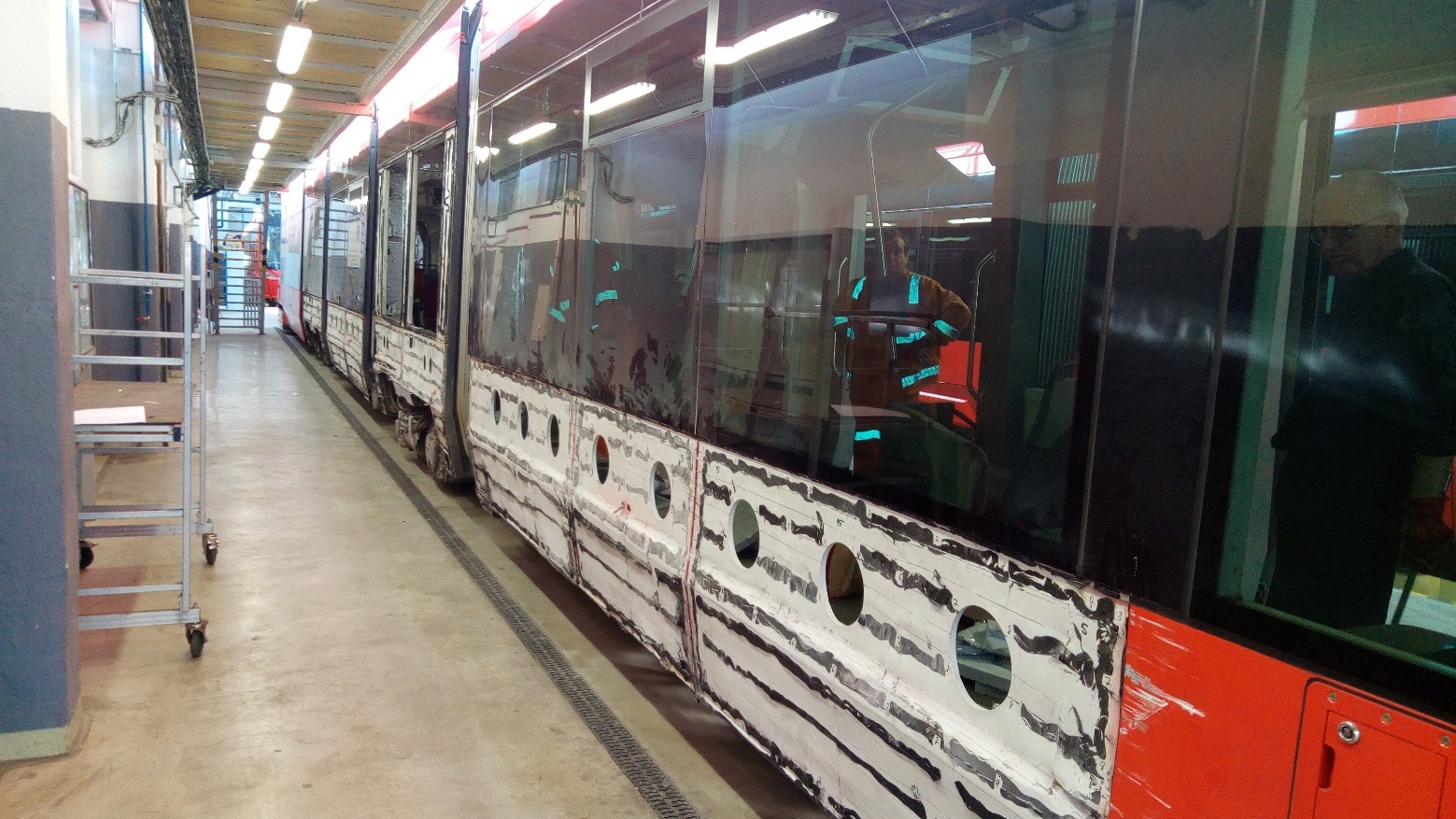 Miesto plnenia: Areál vozovne Jurajov dvorTermín dokončenia opravy:90 dní od  podpísania objednávky oboma zmluvnými stranami.Platobné podmienky:Splatnosť faktúry 60 dní od jej doručenia do podniku (podateľne)Záručné podmienky:Záruka na prevedené práca a použitý materiál je min. 12 mesiacov od podpisu preberacieho protokolu.Doklady nevyhnutné k odovzdaniu a prevzatiu vozidla: Preberací protokol vozidla pred opravouPreberací protokol vozidla po oprave + technická dokumentácia